Информация Отделения КГБУ «Приморский центр занятостинаселения»   в городе Спасск - Дальний о работес безработными гражданами городского округа Спасск - Дальнийс 03.04.2017 года по 10.04.2017 годаЗа прошедшую неделю в Отделение КГБУ «Приморский центр занятости населения» в  городе Спасск - Дальний обратились в поисках работы 53 человека, проживающие на территории ГО Спасск - Дальний. Всего с начала 2017 года обратились в поисках работы 856 человек, проживающие в городе и районе. На 10 апреля 2017 года зарегистрированы 878 безработных граждан, в том числе по городу – 455 человек. Численность безработных граждан, которым в соответствии с законодательством установлена инвалидность – 34 человека (7,4%).Уровень регистрируемой безработицы составляет по городу 2,0% (по сравнению с прошлой неделей изменений нет). Всего по центру занятости  2,3% (по сравнению с прошлой неделей изменений нет), по Приморскому краю 1,5%. Экономически активное население по городу составляет 22440 человек.Наличие вакансийВ банке данных 1004 вакансии, из них по городскому округу Спасск - Дальний 382 вакансии (19 единиц для врачей),146 единиц  ИРС.Заявлено 215 вакансий от 23 предприятий по вакансиям: бармен, уборщик производственных и служебных помещений, учитель физики-информатики, водитель автомобиля, грузчик, пекарь, продавец, главный энергетик;-вакансии по общественным работам: социальный работник, уборщик производственных и служебных помещений, бухгалтер, делопроизводитель, продавец, администратор;-вакансии по временным работам для школьников от 14 до 18 лет : рабочий по благоустройству населенных пунктов;-вакансии по ИРС: ООО Форест Стар – станочник деревообрабатывающих станков (2017,2018гг.), ООО Спасский Док – станочник распиловщик (2017,2018гг.);- вакансии по квоте для инвалидов: кухонный рабочий.В информационных залах 1 и 2-го этажа Отделения  в информационно-поисковой системе «Консультант» (самостоятельный поиск вакансий) с начала года  гражданами были просмотрены 1535 вакансий, в том числе за прошедшую неделю – 89 вакансий.ТрудоустройствоЗа период 2017 года всего трудоустроено 345 человек, в том числе по городскому округу 198 За прошедшую неделю трудоустроено 46 человек.Общественные работыС начала 2017 года заключено 28 договоров о совместной деятельности по организации общественных работ, согласно которым на временные работы трудоустроено 59 человек в следующие организации: ООО ЦРБ “Профи”,                ООО “Тандем”, КГАУ СО “ПЦСОН”, ООО “ДЭСП-Спасск”, ООО “САГА-ДВ”, ООО Фирма “Орбита”, МБОУ СОШ №12, ИП Казанцева З.А,  Спасское районное потребительское общество, ООО “Горсвет”, ООО УК “Артель-1” по профессиям: бухгалтер, юрист, социальный работник, горничная, машинист (кочегар) котельной, продавец непродовольственных товаров, делопроизводитель, уборщик производственных и служебных помещений, штукатур-маляр, подсобный рабочий, дворник, слесарь-сантехник, мастер, электрик. Трудоустройство испытывающих трудностиС начала 2017 года заключено 3 договора по трудоустройству граждан, испытывающих трудности в поиске работы со следующими предприятиями городского округа Спасск-Дальний: ООО “Приморский механический завод”, Спасский почтамт ФГУП “Почта России”, МБОУ Детский сад №16 “Алёнка”. Согласно заключенным договорам трудоустроено 3 человека по профессии: юрисконсульт, почтальон, младший воспитатель.Трудоустройство несовершеннолетнихС начала 2017 года заключен 21 договор на организацию временного трудоустройства несовершеннолетних граждан в возрасте от 14 до 18 лет со следующими организациями: МБОУ СОШ №1,3,4,5,11,12,14,15, МБУ ДО “Дом детского творчества”, МБУ ДО “Созвездие”. Согласно заключенным договорам трудоустроено на временные работы 29 школьников по профессии рабочий по благоустройству населенных пунктов.Профессиональное обучение	С начала 2017 года направлено на профессиональное обучение и дополнительное профессиональное образование 32 безработных гражданина, жителей городского округа Спасск-Дальний, по профессиям: «Маникюрша (моделирование, конструирование, дизайн искусственных и натуральных ногтей)», «Младший воспитатель», «Электрогазосварщик», «Повар», «Косметик», «Продавец-контролер-кассир».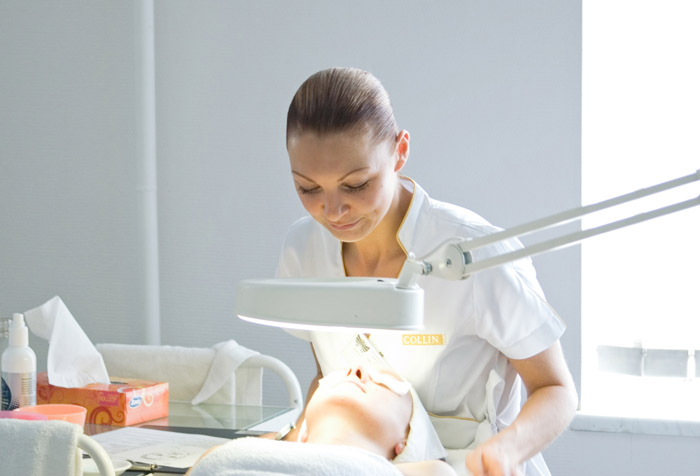 	В рамках реализации Указа Президента РФ от 07.05.2012г. № 606 «О мерах по реализации демографической политики РФ», направлены на профессиональное обучение и дополнительное профессиональное образование 3 женщины, находящиеся в отпуске по уходу за ребенком до достижения им возраста трех лет, по заявке работодателей, по профессиям: «Сестринское дело в стоматологии», «Младший воспитатель», «Повар». Завершила обучение 1 женщина.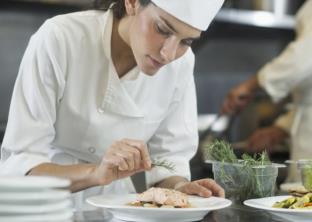 	Обучение проходит в учебных организациях города Спасска-Дальнего и Спасского муниципального района: КГБ ПОУ «Спасский политехнический колледж», КГА ПОУ «Спасский педагогический колледж», КГБ ПОУ «Владивостокский базовый медицинский колледж» Спасский филиал, а также в учебных организациях города Владивостока:  ЧУДО «Школа-студия Валерия», АНООДПО «Учебный центр «Академия Валентина». Профориентационная работа ВысвобождениеЗа прошедшую неделю в центр занятости населения  в поисках работы граждане, уволенные по сокращению численности или штата,  не обращались.Всего с начала 2017 года в центр занятости населения были предоставлены списки на высвобождение работников по причине сокращения численности или штата работников организации, ликвидации организации  от 13 предприятий, учреждений, организаций на 54 человека. Списки на высвобождение работников от организаций, учреждений, предприятий по городскому округу Спасск - Дальний за текущую неделю не поступали.Неформальная занятостьВ текущем периоде 2017 года проанкетированы 209 человек, в том числе 142 жителя ГО Спасск - Дальний. Поступили сигналы о фактах неформальной занятости на 32 организации и индивидуальных предпринимателя, в том числе 25 по ГО Спасск - Дальний.Трудоустроены совместно с администрациями ГО и СМР в рамках проводимой работы по легализации трудовых отношений 349 человек. Работа по выявлению фактов неформальной занятости  продолжается.Привлечение иностранной рабочей силыС начала года положительное заключение Департамента труда и социального развития Приморского края на привлечение иностранных работников получили следующие предприятия: - ООО «Форест-Стар»   на 42 человека  с 31.12.2016г.- 30.12.2017г  по специальностям: станочник деревообрабатывающих инструментов.    Получение пособия обманным путемЗа период с 01.01.2017 года по 07.04.2017 года выявлены 5 человек, получивших пособие по безработице обманным путем. Сумма незаконно полученного пособия составила: 130 887 рублей 68 копеек.Незаконно полученное пособие возвратили 4 человека на сумму 424 рубля 79 копеек.С начало года  направлено в МО МВД России «Спасский»  4 сообщения.Начальник отделения				     		                            Л.И.ШпанкоНаименованиеВсего (человек)В том числе жителей городаПолучили услуги по профессиональной ориентации, психологической поддержке, социальной адаптации, всего граждан: в том числе профориентация учащейся молодежи, осужденных и других категорий граждан (дни профориентации, лекции, беседы)1222842Государственные услуги гражданам, относящихся к категории сирот: (профориентация-7; соц. адаптация-1, психологическая поддержка-8)167